Guía de TrabajoHistoria y Geografía 7° Básico“La Baja Edad Media”DESARROLLOPara el desarrollo de esta guía se recomienda la lectura del libro del estudiante, páginas 152 a la 164, además de los contenidos vistos durante la clase virtual (puede complementar con apoyándose en los textos y videos del Blog https://profehistoriahhcc.blogspot.com/) y en el Classroom del curso.ACTIVIDADESEs CORRECTO señalar que en el siglo XI la población europea:Disminuye producto a la escasez de alimentos.Disminuye producto a las invasiones de los pueblos bárbaros.Aumenta debido al buen rendimiento agrícola y ganadero.Aumenta debido a la inmigración de pueblos asiáticos a Europa.Dentro de las innovaciones agrícolas desarrollaras durante el siglo XI están:Sistema de rotación trienal.Arado de vertedera.Molinos hidráulicos y de viento.Todos los anteriores.En cuanto al desarrollo urbano durante la Baja Edad Media, podemos decir que:Se mantuvo preferentemente rural.Los principales centros urbanos eran los castillos.Comienzan a tomar vitalidad las ciudades y la vida urbana.Los monasterios comenzaron a crecer para que las personas pudieran vivir allí.El nuevo grupo social aparecido durante la Baja Edad Media fue:Nobleza.Clero.Burguesía.Campesinos.En relación al comercio durante la Baja Edad Media, es FALSO señalar que:Se mantuvo el Feudalismo y trueque como única forma de comercio durante toda la Edad Media.Comenzó el desarrollo de un comercio de carácter regional e internacional en Europa durante el período.Comenzaron a desarrollarse centros o polos comerciales, como la Liga Hanseática.Comenzaron a desarrollarse grandes ferias regionales, donde se podían intercambiar productos de distintas regiones.Dentro del desarrollo cultural de la Baja Edad Media, podemos señalar que:El estilo románico predominó durante toda la Edad Media.Las Universidades aparecieron en reemplazo de la religión.En esta época aparecen las Universidades y la construcción de catedrales en estilo gótico.Aparecen las primeras escuelas públicas financiadas por los Señores Feudales.Uno de los factores que produce la crisis de los siglos XIV y XV en Europa fue:Las Cruzadas.La Peste Negra.El descubrimiento de América.La Caída del Imperio Romano de Occidente.ACTIVIDADES DE CIERRE¿Cuáles fueron las principales características de la Baja Edad Media?____________________________________________________________________________________________________________________________________¿Qué elementos de la Baja Edad Media podemos encontrar presentes hasta el día de hoy? ____________________________________________________________________________________________________________________________________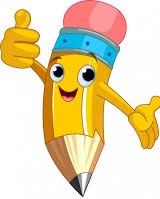 AUTOEVALUACIÓN O REFLEXIÓN PERSONAL SOBRE LA ACTIVIDAD:1.- ¿Qué fue lo más difícil de este trabajo? ¿Por qué?____________________________________________________________________________________________________________________________________Nombre:Curso: 7°   Fecha: semana N° 31¿QUÉ APRENDEREMOS?¿QUÉ APRENDEREMOS?¿QUÉ APRENDEREMOS?Objetivo (s): OA 12: Analizar las transformaciones que se producen en Europa a partir del siglo XII, considerando el renacimiento de la vida urbana, los cambios demográficos, las innovaciones tecnológicas, el desarrollo del comercio y el surgimiento de las universidades.Objetivo (s): OA 12: Analizar las transformaciones que se producen en Europa a partir del siglo XII, considerando el renacimiento de la vida urbana, los cambios demográficos, las innovaciones tecnológicas, el desarrollo del comercio y el surgimiento de las universidades.Objetivo (s): OA 12: Analizar las transformaciones que se producen en Europa a partir del siglo XII, considerando el renacimiento de la vida urbana, los cambios demográficos, las innovaciones tecnológicas, el desarrollo del comercio y el surgimiento de las universidades.Contenidos: Baja Edad Media.Contenidos: Baja Edad Media.Contenidos: Baja Edad Media.Objetivo de la semana: Identificar las principales características de la Baja Edad Media, a través del desarrollo de una Guía de Estudio, utilizando diversos medios tecnológicos.Objetivo de la semana: Identificar las principales características de la Baja Edad Media, a través del desarrollo de una Guía de Estudio, utilizando diversos medios tecnológicos.Objetivo de la semana: Identificar las principales características de la Baja Edad Media, a través del desarrollo de una Guía de Estudio, utilizando diversos medios tecnológicos.Habilidad: Identificar.Habilidad: Identificar.Habilidad: Identificar.